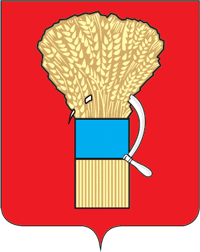 ДУМАУССУРИЙСКОГО ГОРОДСКОГО ОКРУГА Р Е Ш Е Н И Е29.09.2020                                     г.Уссурийск                                         № 268 О внесении изменений в решение Думы Уссурийского городского округа от 29 октября 2019 года № 76"О прогнозном плане (программе) приватизации муниципального имущества Уссурийского городского округа на 2020 год"В соответствии с Федеральным законом Российской Федерации            от 21 декабря 2001 года № 178-ФЗ "О приватизации государственного и муниципального имущества", решением Думы Уссурийского городского округа от 28 июня 2012 года № 588-НПА "О Положении о порядке принятия решения об условиях приватизации муниципального имущества Уссурийского городского округа" и Уставом Уссурийского городского округа, Дума Уссурийского городского округаРЕШИЛА:1. Внести в решение Думы Уссурийского городского округа от                          29 октября 2019 года № 76 "О прогнозном плане (программе) приватизации муниципального имущества Уссурийского городского округа на 2020 год" (далее – решение) следующие изменения:в прогнозном плане (программе) приватизации муниципального имущества Уссурийского городского округа на 2020 год, утвержденном решением:в таблице раздела 2: пункт I "Нежилые помещения, здания с земельными участками" дополнить подпунктом 8 следующего содержания:пункт II "Транспортные средства" дополнить подпунктами 5-14 следующего содержания:2. Опубликовать настоящее решение в источнике для официального опубликования.3. Настоящее решение вступает в силу со дня его принятия.Председатель ДумыУссурийского городского округа                                                                   А.Н. ЧернышIНежилые помещения, здания с земельными участкамиНежилые помещения, здания с земельными участкамиНежилые помещения, здания с земельными участкамиНежилые помещения, здания с земельными участками8.Нежилое здание, склад АТВНежилое здание, назначение:               нежилое, площадью 445 кв.м, этаж: 1, кадастровый номер: 25:34:000000:2365. Адрес объекта: Российская Федерация, Приморский край, г. Уссурийск,                ул. Тургенева, здание № 164.Существующие ограничения (обреме-нения) права: не зарегистрировано.Земельный участок, общей площадью 1849 кв.м, разрешенное использование: коммунально-складская зона (ПР 5), объекты коммунально-складского назначения; категория земель: земли населенных пунктов,  кадастровый номер: 25:34:016501:1484. Адрес объекта: Российская Федерация, Приморский край, г. Уссурийск, ул. Тургенева, земельный участок № 164.Существующие ограничения (обреме-нения) права: не зарегистрированоIV кварталIIТранспортные средстваТранспортные средстваТранспортные средстваТранспортные средства5.Транспортное средствоСпециальный автогудронатор АГ-43253-Е5, год изготовления транспо-ртного средства: 2020 г., идентификационный номер (VIN) X89788237L0FF4046, цвет кузова – оранжевый, страна изготовитель  транспортного средства – общество с ограниченной ответственностью "Дормаш-К" (г. Курган, Российская Федерация), тип двигателя – двигатель внутреннего сгорания, паспорт транспортного средства – 164301006473175, государственный регистрационный знак - Х 566 ОК 125IV квартал6.Транспортное средствоСпециальная, комбинированная дорожная машина на базе КАМАЗ, модель: КДМ, год изготовления транспортного средства: 2020 г., идентификационный номер машины (VIN) X89115002L0FА6137, цвет машины – оранжевый, организация-изготовитель транспортного средства – закрытое акционерное общество НПО "Курганский завод СпецТехники"          (г. Курган, Российская Федерация),  двигатель внутреннего сгорания - КАМАЗ, 740.705-300, дизель четырехтактный, паспорт транспор-тного средства – 164301007121834, государственный регистрационный знак - О255ОН 125IV квартал7.Транспортное средствоСпециальная, комбинированная дорожная машина на базе КАМАЗ, модель: КДМ, год изготовления транспортного средства: 2020 г., идентификационный номер машины (VIN) X89115002L0FА6138, цвет машины – оранжевый, организация-изготовитель транспортного средства – закрытое акционерное общество НПО "Курганский завод СпецТехники"       (г. Курган, Российская Федерация),  двигатель внутреннего сгорания - КАМАЗ, 740.705-300, дизель четырехтактный, паспорт транспорт-ного средства – 164301007121867, государственный регистрационный знак - О 069 ОН 125IV квартал8.Транспортное средствоСпециальная, комбинированная дорожная машина на базе КАМАЗ, модель: КДМ, год изготовления транспортного средства: 2020 г., идентификационный номер машины (VIN) X89115002L0FА6139, цвет машины – оранжевый, организация-изготовитель транспортного средства – закрытое акционерное общество НПО "Курганский завод СпецТехники" (г. Курган, Российская Федерация), двигатель внутреннего сгорания - КАМАЗ, 740.705-300, дизель четырехтактный, паспорт транспорт-ного средства –164301007121878, государственный регистрационный знак - О 239 ОН 125IV квартал9.Транспортное средствоСпециальная, комбинированная дорожная машина АДУ-8,0 (65115) СТ.073, год изготовления транспорт-ного средства: 2020 г., идентифика-ционный номер машины (VIN)  X89468735L0GL2036, цвет машины – оранжевый, организация - изготовитель транспортного средства – общество c ограниченной ответственностью Производственное объединение "Специальная техника" (г. Курган, Российская Федерация),  двигатель внутреннего сгорания - КАМАЗ, 740.705-300, паспорт транспортного средства – 164301006392787, государственный регистрационный знак - О 199 ОН 125IV квартал10.Транспортное средствоСпециальная, комбинированная дорожная машина на базе КАМАЗ, АДУ-8,0 (65115) СТ.073, год изго-товления транспортного  средства: 2020 г., идентификационный номер машины (VIN)  X89468735L0GL2037, цвет машины – оранжевый, организация - изготовитель транспортного средства – общество c ограниченной ответственностью Производственное объединение "Специальная техника" (г. Курган, Российская Федерация),  двигатель внутреннего сгорания - КАМАЗ, 740.705-300, паспорт транспортного средства – 164301006393854, государственный регистрационный знак - О 186 ОН 125IV квартал11.Транспортное средствоСпециальная, комбинированная дорожная машина на базе КАМАЗ, АДУ-8,0 (65115) СТ.073, год изго-товления транспортного  средства: 2020 г., идентификационный номер машины (VIN) X89468735L0GL2038, цвет машины – оранжевый,  организация-изготовитель транспортного средства – общество c  ограниченной ответственностью Производственное объединение "Специальная техника" (г. Курган, Российская Федерация), двигатель внутреннего сгорания - КАМАЗ, 740.705-300, паспорт транс-портного средства – 164301006394129, государственный регистрационный знак - О 011 ОН 125IV квартал12.Транспортное средствоСпециальная, комбинированная дорожная машина на базе КАМАЗ, АДУ-8,0 (65115) СТ.073, год                 изготовления транспортного средства: 2020 г., идентификационный номер машины (VIN) X89468735L0GL2039, цвет машины – оранжевый, организация-изготовитель транспорт-ного средства – общество c ограниченной ответственностью Производственное объединение "Специальная техника" (г. Курган, Российская Федерация), двигатель внутреннего сгорания - КАМАЗ, 740.705-300, паспорт транспортного средства – 164301006511730, государственный регистрационный знак - О 171 ОН 125IV квартал13.Транспортное средствоТрактор БЕЛАРУС-82.1, год производства машины: 2020 г., идентификационный номер машины (VIN или PIN) Y4R900Z01L1100473, цвет машины – синий, организация-изготовитель – ОАО "Минский тракторный завод" (Беларусь,                    г. Минск, ул. Долгобродская,29), тип двигателя - двигатель внутреннего сгорания, модель, номер двигателя (двигателей): Д-243S2, 087336, паспорт самоходной машины и других видов техники – RU CB 279396, государственный регистрационный знак - 5166 ВО, код региона 25IV квартал14.Транспортное средствоТрактор БЕЛАРУС-82.1, год произво-дства машины: 2020 г., идентификационный номер машины (VIN или PIN) Y4R900Z01L1100476, цвет машины – синий, организация-изготовитель – ОАО "Минский тракторный завод" (Беларусь,                    г. Минск, ул. Долгобродская,29), тип двигателя - двигатель внутреннего сгорания, модель, номер двигателя (двигателей): Д-243S2, 088147, паспорт самоходной машины и других видов техники – RU CB 279398, государственный регистрационный знак - 5170 ВО, код региона 25IV квартал